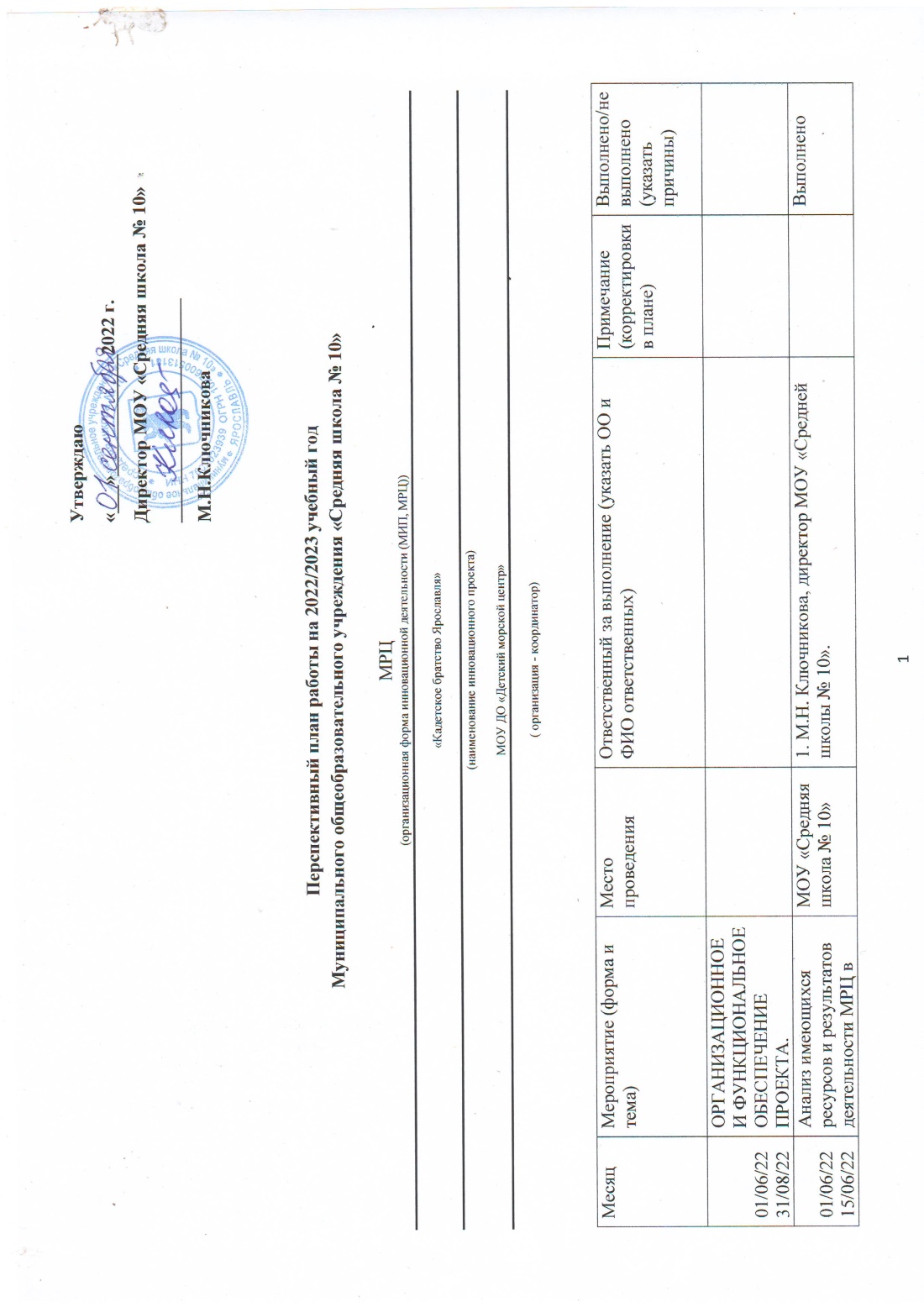 МОУ «Средняя школа № 10».16/06/2230/06/22Формирование организационной структуры в рамках МРЦ в МОУ «Средняя школа № 10».МОУ «Средняя школа № 10»1. М.Н. Ключникова, директор МОУ «Средней школы № 10».Выполнено01/08/2216/08/22Подбор и расстановка кадров в МОУ «Средняя школа № 10».МОУ «Средняя школа № 10»1. М.Н. Ключникова, директор МОУ «Средней школы № 10».Выполнено01/06/2231/08/22Обеспечение условий для повышения квалификации педагогов через курсовую подготовку, проблемные и обучающие семинары.МОУ «Средняя школа № 10»1. М.Н. Ключникова, директор МОУ «Средней школы № 10».Выполнено17/08/2231/08/22Внесение изменений в локальные акты МОУ «Средняя школа № 10» для обеспечения создания и функционирования МРЦ.МОУ «Средняя школа № 10»1. М.Н. Ключникова, директор МОУ «Средней школы № 10».Выполнено17/08/2231/08/22Приведение в соответствие с требованиями  нормативной базы в МОУ «Средняя школа № 10»  для обеспечения создания и функционирования МРЦ.МОУ «Средняя школа № 10»1. М.Н. Ключникова, директор МОУ «Средней школы № 10».Выполнено15/06/2215/08/22Приведение в соответствие с требованиями материально-технической базы МОУ «Средняя школа № 10» для реализации проекта МРЦ.МОУ «Средняя школа № 10»1. М.Н. Ключникова, директор МОУ «Средней школы № 10».Выполнено01/06/2231/08/23Поиск новых партнеров и источников финансирования.МОУ «Средняя школа № 10»1. М.Н. Ключникова, директор МОУ «Средней школы № 10».17/08/2231/08/22Внесение изменений в систему ресурсного обеспечения МОУ «Средняя школа № 10» в рамках деятельности МРЦ в соответствии с условиями.МОУ «Средняя школа № 10»1. М.Н. Ключникова, директор МОУ «Средней школы № 10».Выполнено01/09/2228/05/23ФОРМИРОВАНИЕ ЕДИНОГО ИНФОРМАЦИОННОГО ПРОСТРАНСТВА В СФЕРЕ КАДЕТСКОГО ДВИЖЕНИЯ В МОУ «СРЕДНЯЯ ШКОЛА № 10»01/09/22 01/09/23Функционирование  страницы МРЦ на сайте МОУ «Средняя школа № 10».МОУ «Средняя школа № 10»1.И.Н.Кузьмина, администратор сайта МОУ «Средняя школа № 10»2.А.А.Хасаншина, педагог организатор МОУ «Средняя школа № 10»3.Е.Е.Суворова, педагог – организатор МОУ «Средняя школа № 10»15/09/2228/05/23Обеспечение функционирования системы информирования участников МРЦ в МОУ «Средняя школа № 10».МОУ «Средняя школа № 10»1.А.А.Хасаншина, педагог организатор МОУ «Средняя школа № 10»2.Е.Е.Суворова, педагог – организатор МОУ «Средняя школа № 10»16/09/2230/09/23Создание электронной базы методического обеспечения деятельности кадетских классов в МОУ «Средняя школа № 10».МОУ «Средняя школа № 10»1.А.А.Хасаншина, педагог организатор, администратор группы кадетского класса «ЮИД» в социальной сети «ВКонтакте» МОУ «Средняя школа № 10»2.Е.Е.Суворова, педагог – организатор МОУ «Средняя школа № 10»3.Е.Н.Столярова, администратор группы кадетского класса «ЮДП» в социальной сети «ВКонтакте» МОУ «Средняя школа № 10»30/09/2228/05/23Систематическое пополнение и обновление электронной базы методического обеспечения деятельности кадетских классов в МОУ «Средняя школа № 10».МОУ «Средняя школа № 10»1.А.А.Хасаншина, педагог организатор, администратор группы кадетского класса «ЮИД» в социальной сети «ВКонтакте» МОУ «Средняя школа № 10»2.Е.Е.Суворова, педагог – организатор МОУ «Средняя школа № 10»3.Е.Н.Столярова, администратор группы кадетского класса «ЮДП» в социальной сети «ВКонтакте» МОУ «Средняя школа № 10»30/09/2228/05/23Реализация механизмов обратной связи (сбор информации об эффективности деятельности МОУ «Средняя школа № 10» в рамках проекта МРЦ)МОУ «Средняя школа № 10»1.Н.А.Сысоева, заместитель директора по учебно – воспитательной работе МОУ «Средняя школа № 10»2.А.А.Хасаншина, педагог организатор МОУ «Средняя школа № 10»3.Е.Е.Суворова, педагог – организатор МОУ «Средняя школа № 10»30/09/2228/05/23Внесение текущих корректировок.МОУ «Средняя школа № 10»1.Н.А.Сысоева, заместитель директора по учебно – воспитательной работе МОУ «Средняя школа № 10»2.А.А.Хасаншина, педагог организатор МОУ «Средняя школа № 10»3.Е.Е.Суворова, педагог – организатор МОУ «Средняя школа № 10»15/09/2228/05/23Создание нормативной, методической и материально-технической базы  в сфере  кадетского образования обучающихся в МОУ «Средняя школа № 10».МОУ «Средняя школа № 10»1.Н.А.Сысоева, заместитель директора по учебно – воспитательной работе МОУ «Средняя школа № 10»15/09/2230/09/22Разработка плана деятельности на 2022 – 2023 учебный год в МОУ «Средняя школа № 10» в рамках проекта МРЦ.МОУ «Средняя школа № 10»1.Н.А.Сысоева, заместитель директора по учебно – воспитательной работе МОУ «Средняя школа № 10»2.А.А.Хасаншина, педагог организатор МОУ «Средняя школа № 10»3.Е.Е.Суворова, педагог – организатор МОУ «Средняя школа № 10»Выполнено30/09/2230/10/22Формирование пакета документации по реализации сетевого взаимодействия (заключение договоров между МОУ «Средняя школа № 10» и координатором МРЦ)1.МОУ ДО «Детский морской центр»2.МОУ «Средняя школа № 10»1. М.Н. Ключникова, директор МОУ «Средняя школа № 10».15/08/2201/09/22Разработка плана внеурочной деятельности для классов правоохранительной направленности «ЮИД», «ЮДП»МОУ «Средняя школа № 10»1.М.Н. Ключникова, директор МОУ «Средняя школа № 10»2Н.А.Сысоева, заместитель директора по учебно – воспитательной работе МОУ «Средняя школа № 10»15/09/2228/05/23Систематическое пополнение методической базы  в сфере  кадетского образования обучающихся в МОУ «Средняя школа № 10».МОУ «Средняя школа № 10»1.А.А.Хасаншина, педагог-организатор МОУ «Средняя школа № 10»2.Е.Е.Суворова, педагог-организатор МОУ «Средняя школа № 10»15/09/2228/05/23Пополнение и обновление материально-технической базы МРЦ в МОУ «Средняя школа № 10».МОУ «Средняя школа № 10»1.М.Н. Ключникова, директор МОУ «Средняя школа № 10»01/10/2228/05/23Повышение уровня компетентности педагогических работников МОУ «Средняя школа № 10» в области кадетского образования.МОУ «Средняя школа № 10»1.М.Н. Ключникова, директор МОУ «Средняя школа № 10»15/09/22Участие в совещании по проекту МРЦ  «Подведение итогов 2021-2022 учебного года, утверждение плана работы РЦ на 2022-2023 учебный год».МОУ ДО «Детский морской центр»1.Н.А.Сысоева, заместитель директора по учебно – воспитательной работе МОУ «Средняя школа № 10»2.А.А.Хасаншина, классный руководитель класса правоохранительной направленности «ЮИД» МОУ «Средняя школа № 10»3.Е.Н.Столярова, классный руководитель класса правоохранительной направленности «ЮДП» МОУ «Средняя школа № 10»Выполнено01/10/2228/05/23Обеспечение условий для систематического повышения квалификации через курсовую подготовку, проблемные и обучающие семинары.МОУ «Средняя школа № 10»1.М.Н.Ключникова, директор МОУ «Средняя школа № 10»01/10/2230/10/22Заседание рабочей группы по созданию нормативно-правовой базы кадетского движения в МОУ «Средняя школа № 10»МОУ «Средняя школа № 10»1.Н.А.Сысоева, заместитель директора по учебно – воспитательной работе МОУ «Средняя школа № 10»01/10/2228/05/23Изучение и внедрение инновационных технологий.МОУ «Средняя школа № 10»1.А.А.Хасаншина, педагог – организатор МОУ «Средняя школа № 10»2.Е.Е.Суворова, педагог – организатор МОУ «Средняя школа № 10»01/11/2230/11/22Участие в мастер- классе «Основы строевой подготовки»МОУ ДО «Детский морской центр»1.А.А.Хасаншина, классный руководитель класса правоохранительной направленности «ЮИД» МОУ «Средняя школа № 10»2.Е.Н.Столярова, классный руководитель класса правоохранительной направленности «ЮДП» МОУ «Средняя школа № 10»01/12/2230/12/22Участие в мастер-классе «Виды и техники проведения воинских ритуалов»МОУ ДО «Детский морской центр»1.А.А.Хасаншина, классный руководитель класса правоохранительной направленности «ЮИД» МОУ «Средняя школа № 10»2.Е.Н.Столярова, классный руководитель класса правоохранительной направленности «ЮДП» МОУ «Средняя школа № 10»10/01/2330/01/23Участие в совещании по проекту «Повышение уровня эффективности работы МРЦ»МОУ ДО «Детский морской центр»1.А.А.Хасаншина, классный руководитель класса правоохранительной направленности «ЮИД» МОУ «Средняя школа № 10»2.Е.Н.Столярова, классный руководитель класса правоохранительной направленности «ЮДП» МОУ «Средняя школа № 10»10/02/2328/02/23Участие в тренинге «Формы организации занятий с кадетами»МОУ ДО «Детский морской центр»1.А.А.Хасаншина, классный руководитель класса правоохранительной направленности «ЮИД» МОУ «Средняя школа № 10»2.Е.Н.Столярова, классный руководитель класса правоохранительной направленности «ЮДП» МОУ «Средняя школа № 10»01/02/2328/02/23Участие в методическом семинаре-практикуме для руководителей отрядов правоохранительной направленности «Юный друг полиции»1.А.А.Хасаншина, классный руководитель класса правоохранительной направленности «ЮИД» МОУ «Средняя школа № 10»2.Е.Н.Столярова, классный руководитель класса правоохранительной направленности «ЮДП» МОУ «Средняя школа № 10»10/03/2330/03/23Участие в круглом столе «Проблемы в сфере кадетского образования, пути их решения».МОУ ДО «Детский морской центр»1.А.А.Хасаншина, классный руководитель класса правоохранительной направленности «ЮИД» МОУ «Средняя школа № 10»2.Е.Н.Столярова, классный руководитель класса правоохранительной направленности «ЮДП» МОУ «Средняя школа № 10»01/04/2330/04/23Участие в занятии «Методика подготовки обучающихся к несению Почётного караула на Посту №1»МОУ ДО «Детский морской центр»1.А.А.Хасаншина, классный руководитель класса правоохранительной направленности «ЮИД» МОУ «Средняя школа № 10»2.Е.Н.Столярова, классный руководитель класса правоохранительной направленности «ЮДП» МОУ «Средняя школа № 10»01/09/2228/05/23УЧАСТИЕ МОУ «СРЕДНЯЯ ШКОЛА № 10» В ГОРОДСКИХ МЕРОПРИЯТИЯХ КАДЕТСКОЙ НАПРАВЛЕННОСТИ.01/09/22-07/09/22Участие в городском мероприятии Открытие Вахты памяти на Посту №1.Площадь Челюскинцев.1.Н.А.Сысоева, заместитель директора по учебно – воспитательной работе МОУ «Средняя школа № 10»2.А.А.Хасаншина, классный руководитель класса правоохранительной направленности «ЮИД» МОУ «Средняя школа № 10»3.Е.Н.Столярова, классный руководитель класса правоохранительной направленности «ЮДП» МОУ «Средняя школа № 10»Выполнено01/09/2230/09/23Участие в Соревнованиях по служебно – прикладным видам спорта среди отрядов правоохранительной направленности «Юный друг полиции»1.Н.А.Сысоева, заместитель директора по учебно – воспитательной работе МОУ «Средняя школа № 10»2.А.А.Хасаншина, классный руководитель класса правоохранительной направленности «ЮИД» МОУ «Средняя школа № 10»3.Е.Н.Столярова, классный руководитель класса правоохранительной направленности «ЮДП» МОУ «Средняя школа № 10»10/09/2222/09/22Участие в Марше кадетов «Клятва кадетского братства»Музей боевой славы г. Ярославля.1.Н.А.Сысоева, заместитель директора по учебно – воспитательной работе МОУ «Средняя школа № 10»2.А.А.Хасаншина, классный руководитель класса правоохранительной направленности «ЮИД» МОУ «Средняя школа № 10»3.Е.Н.Столярова, классный руководитель класса правоохранительной направленности «ЮДП» МОУ «Средняя школа № 10»Выполнено16/09/2223/09/22Участие в Городском смотре-конкурсе почетных караулов «В патриотизме молодежи – будущее России»Площадь Челюскинцев.1.Н.А.Сысоева, заместитель директора по учебно – воспитательной работе МОУ «Средняя школа № 10»2.А.А.Хасаншина, классный руководитель класса правоохранительной направленности «ЮИД» МОУ «Средняя школа № 10»3.Е.Н.Столярова, классный руководитель класса правоохранительной направленности «ЮДП» МОУ «Средняя школа № 10»01/10/2230/11/22Участие в учебных сборах отрядов правоохранительной направленности «Юный друг полиции»1.Н.А.Сысоева, заместитель директора по учебно – воспитательной работе МОУ «Средняя школа № 10»2.А.А.Хасаншина, классный руководитель класса правоохранительной направленности «ЮИД» МОУ «Средняя школа № 10»3.Е.Н.Столярова, классный руководитель класса правоохранительной направленности «ЮДП» МОУ «Средняя школа № 10»01/10/2230/11/22Участие в конкурсе фото-, видео работ «Полиция в объективе», посвященный празднованию Дня сотрудника органов внутренних дел1.Н.А.Сысоева, заместитель директора по учебно – воспитательной работе МОУ «Средняя школа № 10»2.А.А.Хасаншина, классный руководитель класса правоохранительной направленности «ЮИД» МОУ «Средняя школа № 10»3.Е.Н.Столярова, классный руководитель класса правоохранительной направленности «ЮДП» МОУ «Средняя школа № 10»01/11/2230/11/22Участие в Областном Совете командиров и руководителей отрядов правоохранительной направленности «Юный друг полиции»1.Н.А.Сысоева, заместитель директора по учебно – воспитательной работе МОУ «Средняя школа № 10»2.А.А.Хасаншина, классный руководитель класса правоохранительной направленности «ЮИД» МОУ «Средняя школа № 10»3.Е.Н.Столярова, классный руководитель класса правоохранительной направленности «ЮДП» МОУ «Средняя школа № 10»01/11/2231/05/23Профориентационная работа с обучающимися кадетских объединений.МОУ «Средняя школа № 10»1.Н.А.Сысоева, заместитель директора по учебно – воспитательной работе МОУ «Средняя школа № 10»2.А.А.Хасаншина, классный руководитель класса правоохранительной направленности «ЮИД» МОУ «Средняя школа № 10»3.Е.Н.Столярова, классный руководитель класса правоохранительной направленности «ЮДП» МОУ «Средняя школа № 10»01/11/2231/12/22Участие в мастер-классах с элементами соревнований в ЯВВУ ПВО для обучающихся 5-8 классовЯВВУ ПВО г. Ярославль1.Н.А.Сысоева, заместитель директора по учебно – воспитательной работе МОУ «Средняя школа № 10»2.А.А.Хасаншина, классный руководитель класса правоохранительной направленности «ЮИД» МОУ «Средняя школа № 10»3.Е.Н.Столярова, классный руководитель класса правоохранительной направленности «ЮДП» МОУ «Средняя школа № 10»01/11/2231/12/22Участие в Областном форуме отрядов правоохранительной направленности «Будущие полицейские России»1.Н.А.Сысоева, заместитель директора по учебно – воспитательной работе МОУ «Средняя школа № 10»2.А.А.Хасаншина, классный руководитель класса правоохранительной направленности «ЮИД» МОУ «Средняя школа № 10»3.Е.Н.Столярова, классный руководитель класса правоохранительной направленности «ЮДП» МОУ «Средняя школа № 10»01/02/2220/02/22Участие в Городских соревнованиях «Кадеты, вперед!»Средняя школа № 401.Н.А.Сысоева, заместитель директора по учебно – воспитательной работе МОУ «Средняя школа № 10»2.А.А.Хасаншина, классный руководитель класса правоохранительной направленности «ЮИД» МОУ «Средняя школа № 10»3.Е.Н.Столярова, классный руководитель класса правоохранительной направленности «ЮДП» МОУ «Средняя школа № 10»10/01/2310/02/23Участие в Выездном сборе объединений кадетской направленности для младшей группы.Санаторий «Малые Соли»1.Н.А.Сысоева, заместитель директора по учебно – воспитательной работе МОУ «Средняя школа № 10»2.А.А.Хасаншина, классный руководитель класса правоохранительной направленности «ЮИД» МОУ «Средняя школа № 10»3.Е.Н.Столярова, классный руководитель класса правоохранительной направленности «ЮДП» МОУ «Средняя школа № 10»10/01/2301/04/23Участие в мастер-классах в ЯВВУ ПВО для обучающихся 5-8 классовЯВВУ ПВО г. Ярославль1.Н.А.Сысоева, заместитель директора по учебно – воспитательной работе МОУ «Средняя школа № 10»2.А.А.Хасаншина, классный руководитель класса правоохранительной направленности «ЮИД» МОУ «Средняя школа № 10»3.Е.Н.Столярова, классный руководитель класса правоохранительной направленности «ЮДП» МОУ «Средняя школа № 10»01/02/2328/02/23Участие в Турнире по стрельбе из мелкокалиберной винтовки, посвященном празднованию Дня защитника Отечества1.Н.А.Сысоева, заместитель директора по учебно – воспитательной работе МОУ «Средняя школа № 10»2.А.А.Хасаншина, классный руководитель класса правоохранительной направленности «ЮИД» МОУ «Средняя школа № 10»3.Е.Н.Столярова, классный руководитель класса правоохранительной направленности «ЮДП» МОУ «Средняя школа № 10»01/02/2328/02/23Участие в Оборонно-спортивном лагере «Снежный десант»1.Н.А.Сысоева, заместитель директора по учебно – воспитательной работе МОУ «Средняя школа № 10»2.А.А.Хасаншина, классный руководитель класса правоохранительной направленности «ЮИД» МОУ «Средняя школа № 10»3.Е.Н.Столярова, классный руководитель класса правоохранительной направленности «ЮДП» МОУ «Средняя школа № 10»01/02/2328/02/23Участие в Лыжном марш-броске «Снежный патруль» на кубок защитника Отечества1.Н.А.Сысоева, заместитель директора по учебно – воспитательной работе МОУ «Средняя школа № 10»2.А.А.Хасаншина, классный руководитель класса правоохранительной направленности «ЮИД» МОУ «Средняя школа № 10»3.Е.Н.Столярова, классный руководитель класса правоохранительной направленности «ЮДП» МОУ «Средняя школа № 10»22/03/2322/05/23Участие кадетов в Параде Победы на Советской площадиМОУ ДО «Детский морской центр»1.Н.А.Сысоева, заместитель директора по учебно – воспитательной работе МОУ «Средняя школа № 10»2.А.А.Хасаншина, классный руководитель класса правоохранительной направленности «ЮИД» МОУ «Средняя школа № 10»3.Е.Н.Столярова, классный руководитель класса правоохранительной направленности «ЮДП» МОУ «Средняя школа № 10»01/04/2330/04/23Участие в Областном смотре строя и песни среди отрядов правоохранительной направленности «Юный друг полиции»1.Н.А.Сысоева, заместитель директора по учебно – воспитательной работе МОУ «Средняя школа № 10»2.А.А.Хасаншина, классный руководитель класса правоохранительной направленности «ЮИД» МОУ «Средняя школа № 10»3.Е.Н.Столярова, классный руководитель класса правоохранительной направленности «ЮДП» МОУ «Средняя школа № 10»22/04/2322/05/23Участие в конкурсе объединений кадетской направленности «Равнение на Парад Победы»МОУ ДО «Детский морской центр»1.Н.А.Сысоева, заместитель директора по учебно – воспитательной работе МОУ «Средняя школа № 10»2.А.А.Хасаншина, классный руководитель класса правоохранительной направленности «ЮИД» МОУ «Средняя школа № 10»3.Е.Н.Столярова, классный руководитель класса правоохранительной направленности «ЮДП» МОУ «Средняя школа № 10»01/04/2331/05/23Участие в Областном фестивале – конкурсе «Мы этой памяти верны» среди отрядов правоохранительной направленности «Юный друг полиции», посвященном празднованию Победы в Великой Отечественной войне 1941 – 1945 гг.1.Н.А.Сысоева, заместитель директора по учебно – воспитательной работе МОУ «Средняя школа № 10»2.А.А.Хасаншина, классный руководитель класса правоохранительной направленности «ЮИД» МОУ «Средняя школа № 10»3.Е.Н.Столярова, классный руководитель класса правоохранительной направленности «ЮДП» МОУ «Средняя школа № 10»01/05/2315/05/23Участие в Городском смотре-конкурсе «Салют, Победа!»Площадь Челюскинцев.1.Н.А.Сысоева, заместитель директора по учебно – воспитательной работе МОУ «Средняя школа № 10»2.А.А.Хасаншина, классный руководитель класса правоохранительной направленности «ЮИД» МОУ «Средняя школа № 10»3.Е.Н.Столярова, классный руководитель класса правоохранительной направленности «ЮДП» МОУ «Средняя школа № 10»01/05/2331/05/23Участие членов отрядов правоохранительной направленности «Юный друг полиции» в мероприятиях, посвященных празднованию победы Красной Армии и советского народа над нацистской Германией в Великой Отечественной войне 1941 - 1945 гг. 1.Н.А.Сысоева, заместитель директора по учебно – воспитательной работе МОУ «Средняя школа № 10»2.А.А.Хасаншина, классный руководитель класса правоохранительной направленности «ЮИД» МОУ «Средняя школа № 10»3.Е.Н.Столярова, классный руководитель класса правоохранительной направленности «ЮДП» МОУ «Средняя школа № 10»10/05/2322/05/23Участие в Марше кадетов «Равняемся на солдат Победы» (прощание с кадетским знаменем)МОУ ДО «Детский морской центр»1.Н.А.Сысоева, заместитель директора по учебно – воспитательной работе МОУ «Средняя школа № 10»2.А.А.Хасаншина, классный руководитель класса правоохранительной направленности «ЮИД» МОУ «Средняя школа № 10»3.Е.Н.Столярова, классный руководитель класса правоохранительной направленности «ЮДП» МОУ «Средняя школа № 10»0/1/05/2330/06/23Участие в Соревнованиях по мини-футболу «Полиция – детям!», посвященное празднованию международного Дня защиты детей1.Н.А.Сысоева, заместитель директора по учебно – воспитательной работе МОУ «Средняя школа № 10»2.А.А.Хасаншина, классный руководитель класса правоохранительной направленности «ЮИД» МОУ «Средняя школа № 10»3.Е.Н.Столярова, классный руководитель класса правоохранительной направленности «ЮДП» МОУ «Средняя школа № 10»01/06/2330/06/23Участие в Слете отрядов правоохранительной направленности «Юный друг полиции» «Служить Отечеству – честь имею!»1.Н.А.Сысоева, заместитель директора по учебно – воспитательной работе МОУ «Средняя школа № 10»2.А.А.Хасаншина, классный руководитель класса правоохранительной направленности «ЮИД» МОУ «Средняя школа № 10»3.Е.Н.Столярова, классный руководитель класса правоохранительной направленности «ЮДП» МОУ «Средняя школа № 10»01/09/2215/06/23ОСНОВНЫЕ МЕРОПРИЯТИЯ В МОУ «СРЕДНЯЯ ШКОЛА № 10» КАДЕТСКОЙ НАПРАВЛЕННОСТИ01/09/2230/05/23Разработка сценариев и проведение торжественных мероприятий, посвященных памятным датам и дням воинской славы России в МОУ «Средняя школа № 10»МОУ «Средняя школа № 10»1.Н.А.Сысоева, заместитель директора по учебно – воспитательной работе МОУ «Средняя школа № 10»2.А.А.Хасаншина, педагог – организатор МОУ «Средняя школа № 10»3.Е.Е.Суворова, педагог – организатор МОУ «Средняя школа № 10»01/09/2230/05/23Разработка сценариев и проведение мероприятий, направленных на формирование законопослушного поведения обучающихся МОУ «Средняя школа № 10» с привлечением классов правоохранительной направленности «ЮДП», и «ЮИД»МОУ «Средняя школа № 10»1.Н.А.Сысоева, заместитель директора по учебно – воспитательной работе МОУ «Средняя школа № 10»2.А.А.Хасаншина, классный руководитель класса правоохранительной направленности «ЮИД» МОУ «Средняя школа № 10»3.Е.Н.Столярова, классный руководитель класса правоохранительной направленности «ЮДП» МОУ «Средняя школа № 10»02/09/22Акция «Возьми ребенка за руку» с привлечением класса «ЮИД»Территория Дзержинского района1.А.А.Хасаншина, классный руководитель класса правоохранительной направленности «ЮИД» МОУ «Средняя школа № 10»01/09/22Выдача световозвращающих элементов 1 классамМОУ «Средняя школа № 10»1.Н.А.Сысоева, заместитель директора по учебно – воспитательной работе МОУ «Средняя школа № 10»01/09/2230/09/22Мероприятие «Посвящение первоклассников в юные пешеходы» с привлечением класса «ЮИД», направленное на профилактику детского дорожно – транспортного травматизма.МОУ «Средняя школа № 10»1.А.А.Хасаншина, классный руководитель класса правоохранительной направленности «ЮИД» МОУ «Средняя школа № 10»01/09/2230/09/22Мероприятие «Засветись»для обучающихся, проходящих  обучение во вторую смену, с привлечением класса «ЮИД», направленное на профилактику ДДТТ.МОУ «Средняя школа № 10»1.А.А.Хасаншина, классный руководитель класса правоохранительной направленности «ЮИД» МОУ «Средняя школа № 10»01/09/2231/11/22Профилактическое мероприятие «Улицы и дороги» с привлечением класса «ЮИД», направленное на пропаганду соблюдения правил дорожного движенияМОУ «Средняя школа № 10»1.А.А.Хасаншина, классный руководитель класса правоохранительной направленности «ЮИД» МОУ «Средняя школа № 10»01/11/2230/11/22Познавательно – игровая программа по правилам дорожного движения «Крутые виражи»МОУ «Средняя школа № 10»1.А.А.Хасаншина, классный руководитель класса правоохранительной направленности «ЮИД» МОУ «Средняя школа № 10»01/12/2231/12/22Мастер – класс «Разборка и сборка автомата Калашникова»МОУ «Средняя школа № 10»1.Е.Н.Столярова, классный руководитель класса правоохранительной направленности «ЮДП» МОУ «Средняя школа № 10»10/01/2331/01/23Игровая викторина «Школа дорожного движения»МОУ «Средняя школа № 10»1.А.А.Хасаншина, классный руководитель класса правоохранительной направленности «ЮИД» МОУ «Средняя школа № 10»01/09/2231/05/23Реализация проекта «Школа безопасных дорог» совместно со школьным телевидением «School TV»МОУ «Средняя школа № 10»1.А.А.Хасаншина, классный руководитель класса правоохранительной направленности «ЮИД» МОУ «Средняя школа № 10»01/09/2231/05/23Обучающие мастер – классы «Знаменная группа»МОУ «Средняя школа № 10»1.А.А.Хасаншина, классный руководитель класса правоохранительной направленности «ЮИД» МОУ «Средняя школа № 10»2.Е.Н.Столярова, классный руководитель класса правоохранительной направленности «ЮДП» МОУ «Средняя школа № 10»01/09/2231/05/23Обучающие мастер – классы «Строевая подготовка»МОУ «Средняя школа № 10»1.А.А.Хасаншина, классный руководитель класса правоохранительной направленности «ЮИД» МОУ «Средняя школа № 10»2.Е.Н.Столярова, классный руководитель класса правоохранительной направленности «ЮДП» МОУ «Средняя школа № 10»01/09/2231/05/23Участие в составе знаменной группыМОУ «Средняя школа № 10»1.А.А.Хасаншина, классный руководитель класса правоохранительной направленности «ЮИД» МОУ «Средняя школа № 10»2.Е.Н.Столярова, классный руководитель класса правоохранительной направленности «ЮДП» МОУ «Средняя школа № 10»01/10/2228/05/23АНАЛИЗ ДЕЯТЕЛЬНОСТИ В ОБЛАСТИ КАДЕТСКОГО ДВИЖЕНИЯ, ВЫЯВЛЕНИЕ И ВНЕДРЕНИЕ ПОЛОЖИТЕЛЬНОГО ОПЫТА И ИННОВАЦИОННЫХ ТЕХНОЛОГИЙ.10/01/2310/05/23Подготовка информации по промежуточным итогам реализации проекта по направлениям деятельности МОУ «Средняя школа № 10» в рамках МРЦ.МОУ «Средняя школа № 10»1.М.Н.Ключникова, директор МОУ «Средняя школа № 10»2.Н.А.Сысоева, заместитель директора по учебно – воспитательной работе МОУ «Средняя школа № 10»10/01/2310/05/23Оформление информационных и  отчетных документов, а также  методических рекомендаций МОУ «Средняя школа № 10» в рамках МРЦ.МОУ «Средняя школа № 10»1.М.Н.Ключникова, директор МОУ «Средняя школа № 10»2.Н.А.Сысоева, заместитель директора по учебно – воспитательной работе МОУ «Средняя школа № 10»10/01/2310/05/23Исследование динамики изменения качества деятельности педагогических работников в области патриотического воспитания обучающихся в МОУ «Средняя школа № 10».МОУ «Средняя школа № 10»1.М.Н.Ключникова, директор МОУ «Средняя школа № 10»2.Н.А.Сысоева, заместитель директора по учебно – воспитательной работе МОУ «Средняя школа № 10»10/01/2310/05/23Исследование динамики степени вовлечённости обучающихся в патриотическую деятельность в МОУ «Средняя школа № 10»МОУ «Средняя школа № 10»1.М.Н.Ключникова, директор МОУ «Средняя школа № 10»2.Н.А.Сысоева, заместитель директора по учебно – воспитательной работе МОУ «Средняя школа № 10»01/04/2301/05/23Анализ деятельности МОУ «Средняя школа № 10» в рамках МРЦ, корректировка.	МОУ «Средняя школа № 10»1.М.Н.Ключникова, директор МОУ «Средняя школа № 10»2.Н.А.Сысоева, заместитель директора по учебно – воспитательной работе МОУ «Средняя школа № 10»10/05/2320/05/23Участие в Совещании «Внесение корректировок в план реализации направлений деятельности центра».МОУ ДО «Детский морской центр»1.Н.А.Сысоева, заместитель директора по учебно – воспитательной работе МОУ «Средняя школа № 10»01/06/2331/06/23Годовой отчет по итогам реализации проекта МРЦ в МОУ «Средняя школа № 10»МОУ «Средняя школа № 10»1.М.Н.Ключникова, директор МОУ «Средняя школа № 10»2.Н.А.Сысоева, заместитель директора по учебно – воспитательной работе МОУ «Средняя школа № 10»01/07/2331/07/23Анализ уровня обеспечения ресурсами процессов реализации проекта в МОУ «Средняя школа № 10». МОУ «Средняя школа № 10»1.М.Н.Ключникова, директор МОУ «Средняя школа № 10»2.Н.А.Сысоева, заместитель директора по учебно – воспитательной работе МОУ «Средняя школа № 10»01/07/2331/07/23Анализ качества оказания комплекса услуг МОУ «Средняя школа № 10» в соответствии с поставленными задачами в рамках МРЦ.МОУ «Средняя школа № 10»1.М.Н.Ключникова, директор МОУ «Средняя школа № 10»2.Н.А.Сысоева, заместитель директора по учебно – воспитательной работе МОУ «Средняя школа № 10»01/08/2331/08/23Кадровые перестановки в МОУ «Средняя школа № 10».МОУ «Средняя школа № 10»1.М.Н.Ключникова, директор МОУ «Средняя школа № 10»2.Н.А.Сысоева, заместитель директора по учебно – воспитательной работе МОУ «Средняя школа № 10»01/08/2231/08/23Приведение УМК и ресурсной базы МОУ «Средняя школа № 10» в соответствие с внесенными корректировками.МОУ «Средняя школа № 10»1.М.Н.Ключникова, директор МОУ «Средняя школа № 10»2.Н.А.Сысоева, заместитель директора по учебно – воспитательной работе МОУ «Средняя школа № 10»